Las distancias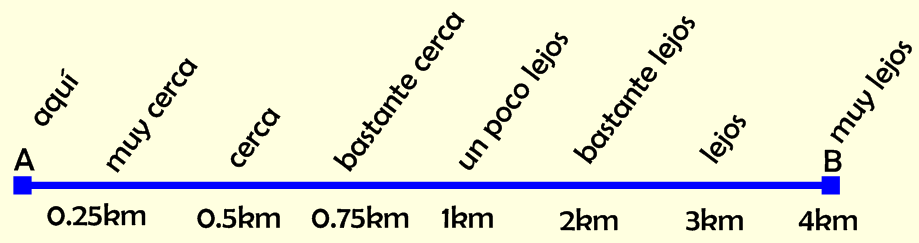 Las preposicionesAl lado del/de la = next toEnfrente del/de la = in front of/oppositeDetrás del/de la = behindEntre = betweenAl final de la calle = at the end of the streetLos verbos/instructionsEstá – it is locatedToma – takeSigue todo recto – go straight onGira – turnCruza – crossPlacesLa calle – the streetLa avenida – the avenue/main roadLa primera calle – the first streetLa segunda calle – the second streetLa tercera calle – the third streetEl puente – the bridgeEl río – the riverDe + el = del		e.g al lado del estadioDe + la = de la	e.g. al lado de la piscina